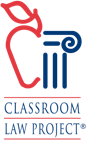 Classroom Law Project Current Event Analyze a Primary Document